Patient Number: 1PATIENT INFORMATIONName:  Young, RonAge: 3 YearsGender: MaleWeight: 15.3 kgLength of Stay (LOS): 3 daysDiagnosis: Nephrotic SyndromeCurrent/Acute Medical Problems: Edema, ProteinuriaPast Medical History: NoneNutrition: Renal dietIV/Lines: 24G PIV – no continuous infusionLATEST VITAL SIGNSSAT: 99%Room Air RR: 22 TEMP: 36.9 CHR: 114 bpm BP: 100/69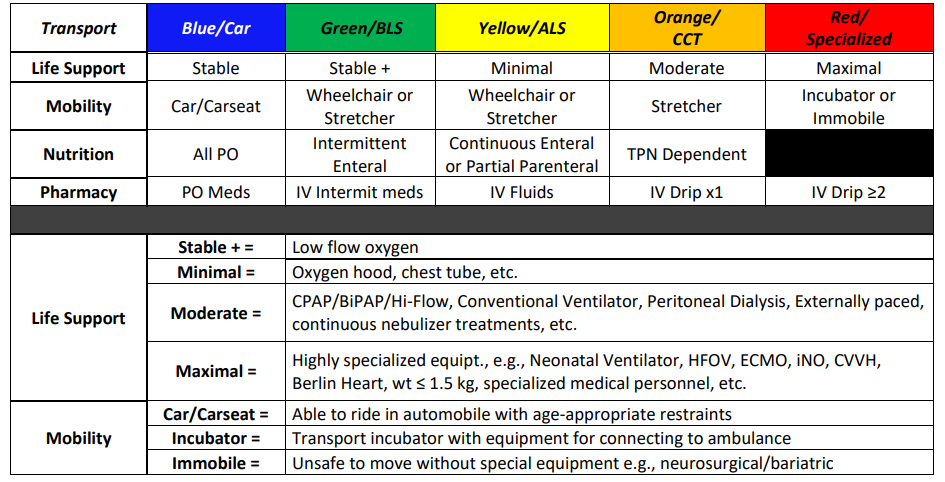 MEDICAL CENTER INFORMATIONPatient Bed Type: General Peds (Med-Surg or Ward)Pediatric ICUNeonatal ICUPediatric DialysisTransport Needed:CarBLSALSCCTSpecializedPatient Number: 2PATIENT INFORMATIONName: Ortega, LynetteAge: 22 MonthsGender: FemaleWeight: 10.97 kgLength of Stay (LOS): 21 days Diagnosis: Elevated Liver EnzymesCurrent/Acute Medical Problems: Liver transplant rejection, Fever Past Medical History: Liver transplantNutrition: Reg toddler diet IV/Lines: 24G PIV – no continuous infusionLATEST VITAL SIGNSSAT: 98%Room Air RR: 22 TEMP: 36.9 CHR: 113 bpm BP: 106/76MEDICAL CENTER INFORMATIONPatient Bed Type: General Peds (Med-Surg or Ward)Pediatric ICUNeonatal ICUPediatric DialysisTransport Needed:CarBLSALSCCTSpecializedPatient Number: 3PATIENT INFORMATIONName: Sutton, IsabelAge: 12 YearsGender: Female Weight: 25 kgLength of Stay (LOS): 28 daysDiagnosis: Septic ShockCurrent/Acute Medical Problems: Peritoneal abscess, Tachycardia, Fever, SepsisPast Medical History: Cerebral palsy, global developmental delayNutrition: Formula (Kate Farms, standard 1.0, continuous G-Tube Feeding)IV/Lines: 24G PIV – no continuous infusionLATEST VITAL SIGNSSAT: 98%Room Air RR: 22TEMP: 36.9 CHR: 113 bpmBP: 106/76MEDICAL CENTER INFORMATIONPatient Bed Type: General Peds (Med-Surg or Ward)Pediatric ICUNeonatal ICUPediatric DialysisTransport Needed:CarBLSALSCCTSpecializedPatient Number: 4PATIENT INFORMATIONName: Gregory, Kara Age: 13 YearsGender: FemaleWeight: 51.8 kgLength of Stay (LOS): 6 daysDiagnosis: Bowel obstructionCurrent/Acute Medical Problems: ConstipationPast Medical History: Spina bifida, chronic constipationNutrition: Clear liquid dietIV/Lines: 20G PIV – no continuous infusionLATEST VITAL SIGNSSAT: 99%Room AirRR: 19TEMP: 36.8 CHR: 67 bpmBP: 111/68MEDICAL CENTER INFORMATIONPatient Bed Type: General Peds (Med-Surg or Ward)Pediatric ICUNeonatal ICUPediatric DialysisTransport Needed:CarBLSALSCCTSpecializedPatient Number: 5PATIENT INFORMATIONName: Benson, MyraAge: 19 YearsGender: FemaleWeight: 41.2 kgLength of Stay (LOS): 9 daysDiagnosis: HD line InfectionCurrent/Acute Medical Problems: Unspecified infection due to central venous catheter, initial encounter, renal dialysis diseasePast Medical History: End stage renal diseaseNutrition: Renal dietIV/Lines: HD catheter – heparin lockedLATEST VITAL SIGNSSAT: 98%Room AirRR: 20TEMP: 36.8 CHR: 92 bpmBP: 122/87MEDICAL CENTER INFORMATIONPatient Bed Type: General Peds (Med-Surg or Ward)Pediatric ICUNeonatal ICUPediatric DialysisTransport Needed:CarBLSALSCCTSpecializedPatient Number: 6PATIENT INFORMATIONName: Holland, RichardAge: 15 YearsGender: MaleWeight: 59.1 kgLength of Stay (LOS): 12 daysDiagnosis: AppendicitisCurrent/Acute Medical Problems: Acute appendicitis, without abscessPast Medical History: NoneNutrition: Regular dietIV/Lines: 20G PIV – no continuous infusionLATEST VITAL SIGNSSAT: 98%Room Air RR: 20TEMP: 37.0 CHR: 69 bpmBP: 107/64MEDICAL CENTER INFORMATIONPatient Bed Type: General Peds (Med-Surg or Ward)Pediatric ICUNeonatal ICUPediatric DialysisTransport Needed:CarBLSALSCCTSpecializedPatient Number: 7PATIENT INFORMATIONName: Stephens, PabloAge: 13 YearsGender: MaleWeight: 31.8 kgLength of Stay (LOS): 2 daysDiagnosis: Abdominal PainCurrent/Acute Medical Problems: NonePast Medical History: Ulcerative colitis Nutrition: Reg dietIV/Lines: NoneLATEST VITAL SIGNSSAT: 100%Room Air RR: 18TEMP: 37.0 CHR: 85 bpmBP: 100/70MEDICAL CENTER INFORMATIONPatient Bed Type: General Peds (Med-Surg or Ward)Pediatric ICUNeonatal ICUPediatric DialysisTransport Needed:CarBLSALSCCTSpecializedPatient Number: 8PATIENT INFORMATIONName: Stewart, RoderickAge: 4 YearsGender: MaleWeight: 10.4 kg Length of Stay (LOS): 6 daysDiagnosis: GI BleedCurrent/Acute Medical Problems: Portal hypertension, Esophageal varices without bleedingPast Medical History: Congenital abnormality of kidney, Developmental delay, SplenomegalyNutrition: NPOIV/Lines: 22G PIV – continuous IVFLATEST VITAL SIGNSSAT: 98%Room AirRR: 30TEMP: 37.0 CHR: 96 bpmBP: 96/68MEDICAL CENTER INFORMATIONPatient Bed Type: General Peds (Med-Surg or Ward)Pediatric ICUNeonatal ICUPediatric DialysisTransport Needed:CarBLSALSCCTSpecializedPatient Number: 9PATIENT INFORMATIONName: Hunt, BrianAge: 7 YearsGender: MaleWeight: 26.4 kgLength of Stay (LOS): 8 daysDiagnosis: Lung EmpyemaCurrent/Acute Medical Problems: Abnormal finding of lung field, Cough, unspecifiedPast Medical History: NoneNutrition: NPOIV/Lines: 22G PIV – continuous IVFLATEST VITAL SIGNSSAT: 95%Room Air RR: 24TEMP: 37.1 CHR: 88BP: 105/70MEDICAL CENTER INFORMATIONPatient Bed Type: General Peds (Med-Surg or Ward)Pediatric ICUNeonatal ICUPediatric DialysisTransport Needed:CarBLSALSCCTSpecializedPatient Number: 10PATIENT INFORMATIONName: Salazar, AprilAge: 10 YearsGender: FemaleWeight: 63.3 kgLength of Stay (LOS): 4 daysDiagnosis: Status AsthmaticusCurrent/Acute Medical Problems: Acute respiratory failurePast Medical History: AsthmaNutrition: Reg DietIV/Lines: 22G PIV – no continuous infusionLATEST VITAL SIGNSSAT: 92%Room AirRR: 24TEMP: 37.3 CHR: 100BP: 105/77MEDICAL CENTER INFORMATIONPatient Bed Type: General Peds (Med-Surg or Ward)Pediatric ICUNeonatal ICUPediatric DialysisTransport Needed:CarBLSALSCCTSpecializedPatient Number: 11PATIENT INFORMATIONName: Shelton, JoeyAge: 7 YearsGender: MaleWeight: 23.8 kgLength of Stay (LOS): 1 dayDiagnosis: Rhino/EnterovirusCurrent/Acute Medical Problems: Acute respiratory diseasePast Medical History: Chronic lung disease, Gastrostomy tube in place, Tracheostomy, Trisomy 5pNutrition: NPOIV/Lines: 22G PIV – continuous IVFLATEST VITAL SIGNSSAT: 96%Trach Collar: FIO2 21, LPM 5RR: 22TEMP: 37.5 CHR: 80BP: 100/66MEDICAL CENTER INFORMATIONPatient Bed Type: General Peds (Med-Surg or Ward)Pediatric ICUNeonatal ICUPediatric DialysisTransport Needed:CarBLSALSCCTSpecializedPatient Number: 12PATIENT INFORMATIONName: Blue, FloyAge: 15 YearsGender: MaleWeight: 67.7 kgLength of Stay (LOS): 2 daysDiagnosis: ParainfluenzaCurrent/Acute Medical Problems: Pneumonia, CoughPast Medical History: Asthma, Chronic Lung DiseaseNutrition: Reg DietIV/Lines: Albuterol: 20 mg/hr, Nebulized, Continuous Inhalation                20G PIV – continuous D5/LR infusionLATEST VITAL SIGNSSAT: 99%2L Nasal CannulaRR: 18TEMP: 37.4 CHR: 110BP: 110/76MEDICAL CENTER INFORMATIONPatient Bed Type: General Peds (Med-Surg or Ward)Pediatric ICUNeonatal ICUPediatric DialysisTransport Needed:CarBLSALSCCTSpecializedPatient Number: 13PATIENT INFORMATIONName: Lyle, ChrisAge: 10 YearsGender: MaleWeight: 32.2 kgLength of Stay (LOS): 2 daysDiagnosis: Cellulitis, HypoxiaCurrent/Acute Medical Problems: Respiratory failurePast Medical History: Chronic lung disease, Congenital anomalies of the heart, TracheostomyNutrition: Reg DietIV/Lines: 22G PIV – no continuous infusionLATEST VITAL SIGNSSAT: 98%Trach Collar: LPM 1.5RR: 22TEMP: 37.4 CHR: 85BP: 102/72MEDICAL CENTER INFORMATIONPatient Bed Type: General Peds (Med-Surg or Ward)Pediatric ICUNeonatal ICUPediatric DialysisTransport Needed:CarBLSALSCCTSpecializedPatient Number: 14PATIENT INFORMATIONName: Milly WoodallAge: 13 YearsGender: FemaleWeight: 31.7 kgLength of Stay (LOS): 2 daysDiagnosis: Tachycardia, Acute respiratory distressCurrent/Acute Medical Problems: Fever, PneumoniaPast Medical History: Global developmental delay, Spastic quadriplegic cerebral palsyNutrition: Pediasure or Boost Kids Essent 1.0 – GT feeding 5XDIV/Lines: 20G PIV – no continuous infusionLATEST VITAL SIGNSSAT: 99%Ventilator: FIO2 28, LPM 3, V-60: FIO2 28, Mode BILEVEL, PIP 20, PEEP 9, Set rate 14, I time 1RR: 14TEMP: 37.6 CHR: 66BP: 100/68MEDICAL CENTER INFORMATIONPatient Bed Type: General Peds (Med-Surg or Ward)Pediatric ICUNeonatal ICUPediatric DialysisTransport Needed:CarBLSALSCCTSpecializedPatient Number: 15PATIENT INFORMATIONName: Maxey, AdrianAge: 19 MonthsGender: MaleWeight: 12.2 kgLength of Stay (LOS): 4 daysDiagnosis: UTICurrent/Acute Medical Problems: Urinary tract infectionPast Medical History: Chronic lung disease, Dependent on ventilator, TracheostomyNutrition: Formula (Kate Farms 1.2) GT feeding QIDIV/Lines: 24G PIV – no continuous infusionLATEST VITAL SIGNSSAT: 100%Ventilator: Astral: FIO2 21, PIP 20, PEEP 9, I time 0.9, PS 12, Mean 10.2RR: 22TEMP: 37.1 CHR: 116BP: 88/58MEDICAL CENTER INFORMATIONPatient Bed Type: General Peds (Med-Surg or Ward)Pediatric ICUNeonatal ICUPediatric DialysisTransport Needed:CarBLSALSCCTSpecializedPatient Number: 16PATIENT INFORMATIONName: Spurlock, SeanAge: 13 YearsGender: MaleWeight: 59.4 kgLength of Stay (LOS): 3 daysDiagnosis: Femur FXCurrent/Acute Medical Problems: Pain in leg, unspecified, Activity, trampoliningPast Medical History: NoneNutrition: Reg dietIV/Lines: 20G PIV – intermittent pain medsLATEST VITAL SIGNSSAT: 99%Room AirRR: 20TEMP: 37.4 CHR: 98 bpmBP: 106/60MEDICAL CENTER INFORMATIONPatient Bed Type: General Peds (Med-Surg or Ward)Pediatric ICUNeonatal ICUPediatric DialysisTransport Needed:CarBLSALSCCTSpecializedPatient Number: 17PATIENT INFORMATIONName: Bedford, ElroyAge: 15 YearsGender: MaleWeight: 40.9 kgLength of Stay (LOS): 16 daysDiagnosis: Ruptured Appy, AbscessCurrent/Acute Medical Problems: Acute appendicitis with perforation, SepsisPast Medical History: NoneNutrition: Reg dietIV/Lines: 20G PIV – intermittent antibioticsLATEST VITAL SIGNSSAT: 99%Room Air RR: 20TEMP: 36.9 CHR: 101 bpmBP: 120/68MEDICAL CENTER INFORMATIONPatient Bed Type: General Peds (Med-Surg or Ward)Pediatric ICUNeonatal ICUPediatric DialysisTransport Needed:CarBLSALSCCTSpecializedPatient Number: 18PATIENT INFORMATIONName: Hamlin, MarcelaAge: 7 weeksGender: FemaleWeight: 2.535 kgLength of Stay (LOS): 56 daysDiagnosis: Abdominal DistentionCurrent/Acute Medical Problems: Abdominal distention, Preterm newborn, Feeding problem of newbornPast Medical History: NoneNutrition: Formula (Enfacare)IV/Lines: 24G PIV – no continuous infusionLATEST VITAL SIGNSSAT: 100%Nasal Cannula: Flow: 1.00 L/minRR: 50TEMP: 37.1 CHR: 159 bpmBP: 81/47MEDICAL CENTER INFORMATIONPatient Bed Type: General Peds (Med-Surg or Ward)Pediatric ICUNeonatal ICUPediatric DialysisTransport Needed:CarBLSALSCCTSpecializedPatient Number: 19PATIENT INFORMATIONName: Blaine, EstelaAge: 11 YearsGender: FemaleWeight: 22.5 kgLength of Stay (LOS): 10 daysDiagnosis: Neuromuscular ScoliosisCurrent/Acute Medical Problems: Postprocedural pain (surgery)Past Medical History: CP (cerebral palsy), DDH (developmental dysplasia of the hip)Nutrition: Formula (Nutren Jr. w/ Fiber)IV/Lines: 22G PIV – no continuous infusionLATEST VITAL SIGNSSAT: 99%Room Air RR: 26TEMP: 37.6 CHR: 116 bpmBP: 104/63MEDICAL CENTER INFORMATIONPatient Bed Type: General Peds (Med-Surg or Ward)Pediatric ICUNeonatal ICUPediatric DialysisTransport Needed:CarBLSALSCCTSpecializedPatient Number: 20PATIENT INFORMATIONName: Brown, ErnestAge: 13 YearsGender: MaleWeight: 41.7 kgLength of Stay (LOS): 90 daysDiagnosis: TraumaCurrent/Acute Medical Problems: Injury of thorax, initial unspecified fall, Intracranial injury, TracheostomyPast Medical History: NoneNutrition: Formula (TPN Peptamen 1.5, NPO)IV/Lines: 22G PIV – no continuous infusionLATEST VITAL SIGNSSAT: 99%Trach Collar: Flow: 5.00 L/min, FiO2: 21RR: 27TEMP: 37.9 CHR: 117 bpmBP: 125/84MEDICAL CENTER INFORMATIONPatient Bed Type: General Peds (Med-Surg or Ward)Pediatric ICUNeonatal ICUPediatric DialysisTransport Needed:CarBLSALSCCTSpecializedPatient Number: 21PATIENT INFORMATIONName: Collins, AlmaAge: 15 YearsGender: FemaleWeight: 71.3 kgLength of Stay (LOS): 9 daysDiagnosis: Auto VS Pedestrian, TraumaCurrent/Acute Medical Problems: Femur fracture, Traumatic Brain InjuryPast Medical History: NoneNutrition: Dysphagia diet, Formula (Kate Farms 1.0) NGT feeding Q4H IV/Lines: 20G PIV – intermittent pain medsLATEST VITAL SIGNSSAT: 100%Room Air RR: 20TEMP: 37.3 CHR: 94 bpmBP: 132/87MEDICAL CENTER INFORMATIONPatient Bed Type: General Peds (Med-Surg or Ward)Pediatric ICUNeonatal ICUPediatric DialysisTransport Needed:CarBLSALSCCTSpecializedPatient Number: 22PATIENT INFORMATIONName: Elliott, JimmyAge: 12 YearsGender: MaleWeight: 30.1 kgLength of Stay (LOS): 6 DaysDiagnosis: GI BleedCurrent/Acute Medical Problems: Nutritional deficiencyPast Medical History: Chronic constipation, Short gut syndromeNutrition: Reg DietIV/Lines: 22G PIV – no continuous infusionLATEST VITAL SIGNSSAT: 99%Room Air RR: 20TEMP: 36.9 C HR: 71 bpmBP: 107/54MEDICAL CENTER INFORMATIONPatient Bed Type: General Peds (Med-Surg or Ward)Pediatric ICUNeonatal ICUPediatric DialysisTransport Needed:CarBLSALSCCTSpecializedPatient Number: 23PATIENT INFORMATIONName: Alen, HarmonyAge: 8 YearsGender: FemaleWeight: 22.4 kgLength of Stay (LOS): 1 DaysDiagnosis: Abdominal PainCurrent/Acute Medical Problems: Acute appendicitis with perforation and gangrene, Peritoneal abscess, DehydrationPast Medical History: NoneNutrition: Reg DietIV/Lines: 22G PIV – continuous IVF and intermittent pain medsLATEST VITAL SIGNSSAT: 98%Room Air RR: 22TEMP: 37.0 CHR: 91 bpmBP: 99/77MEDICAL CENTER INFORMATIONPatient Bed Type: General Peds (Med-Surg or Ward)Pediatric ICUNeonatal ICUPediatric DialysisTransport Needed:CarBLSALSCCTSpecializedPatient Number: 24PATIENT INFORMATIONName: Crisp, EvelynAge: 5 WeeksGender: FemaleWeight:  2.8 kgLength of Stay (LOS):  41 DaysDiagnosis: Heart failureCurrent/Acute Medical Problems: post-op complications from cardiac surgeryPast Medical History: HLHS, TAPVRNutrition: TPN Feeding, No Enteral (NPO)IV/Lines: PICC line with continuous TPN and LipidsLATEST VITAL SIGNSSAT: 83%Room Air RR: 28TEMP: 37.1 C HR: 107 bpmBP: 87/33MEDICAL CENTER INFORMATIONPatient Bed Type: General Peds (Med-Surg or Ward)Pediatric ICUNeonatal ICUPediatric DialysisTransport Needed:CarBLSALSCCTSpecializedPatient Number: 25PATIENT INFORMATIONName: Tyrrell, AlexAge: 13 YearsGender: MaleWeight: 47.1 kgLength of Stay (LOS): 203 DaysDiagnosis: Heart failureCurrent/Acute Medical Problems: epilepsy, heart failure immunodeficiencyPast Medical History: Global developmental delay, Heart Transplant (acute med)Nutrition: Modular Formula Continuous, Water for FeedsIV/Lines: NoneLATEST VITAL SIGNSSAT: 96%Room Air RR: 18TEMP: 37.2 CHR: 90 bpmBP: 108/58MEDICAL CENTER INFORMATIONPatient Bed Type: General Peds (Med-Surg or Ward)Pediatric ICUNeonatal ICUPediatric DialysisTransport Needed:CarBLSALSCCTSpecializedPatient Number: 26PATIENT INFORMATIONName: Glenn, SheltonAge: 9 YearsGender: MaleWeight: 27 kgLength of Stay (LOS):  98 DaysDiagnosis: Lower Extremity PainCurrent/Acute Medical Problems: Acute lymphoid leukemia PMH, Encounter for antineoplastic chemotherapy, Abnormal CT scan of lung, Admission for chemotherapyPast Medical History: Nutrition: Reg DietIV/Lines: PICC line with Potassium chloride + magnesium sulfate (continuous IVF)LATEST VITAL SIGNSSAT: 100%Room Air RR: 22TEMP: 38.3 C HR: 128 bpmBP: 102/60MEDICAL CENTER INFORMATIONPatient Bed Type: General Peds (Med-Surg or Ward)Pediatric ICUNeonatal ICUPediatric DialysisTransport Needed:CarBLSALSCCTSpecializedPatient Number: 27PATIENT INFORMATIONName: Rennolds, YvetteAge: 2 MonthsGender: FemaleWeight: 4.77 kgLength of Stay (LOS): 7 DaysDiagnosis: LeukemiaCurrent/Acute Medical Problems: ChemotherapyPast Medical History: Acute myeloid leukemia (AML) in childNutrition: NGT feeding Q4H IV/Lines: Port-a-cath with intermittent chemotherapyLATEST VITAL SIGNSSAT: 99%Room Air RR: 33TEMP: 37.3 C HR: 168 bpmBP: 97/70MEDICAL CENTER INFORMATIONPatient Bed Type: General Peds (Med-Surg or Ward)Pediatric ICUNeonatal ICUPediatric DialysisTransport Needed:CarBLSALSCCTSpecializedPatient Number: 28PATIENT INFORMATIONName: Benbow, TristanAge: 6 YearsGender: MaleWeight: 21.8 kgLength of Stay (LOS): 2 DaysDiagnosis: Severe Anemia, Thrombocytopenia Current/Acute Medical Problems: Anemia, FeverPast Medical History: NoneNutrition: Reg dietIV/Lines: NoneLATEST VITAL SIGNSSAT: 98%Room Air RR: 24TEMP: 37.3 C HR: 106 bpmBP: 114/76MEDICAL CENTER INFORMATIONPatient Bed Type: General Peds (Med-Surg or Ward)Pediatric ICUNeonatal ICUPediatric DialysisTransport Needed:CarBLSALSCCTSpecializedPatient Number: 29PATIENT INFORMATIONName: Bradford, DerekAge: 17 YearsGender: MaleWeight: 77.4 kgLength of Stay (LOS): 2 DaysDiagnosis: Pain CrisisCurrent/Acute Medical Problems: Pain crisisPast Medical History: Hb-C/sickle-cell diseaseNutrition: Reg dietIV/Lines: 18G PIV – continuous IVF and dilaudid PCALATEST VITAL SIGNSSAT: 97%Room Air RR: 20TEMP: 37.1 C HR: 72 bpmBP: 129/70MEDICAL CENTER INFORMATIONPatient Bed Type: General Peds (Med-Surg or Ward)Pediatric ICUNeonatal ICUPediatric DialysisTransport Needed:CarBLSALSCCTSpecializedPatient Number: 30PATIENT INFORMATIONName: Penner, TravisAge:  20 YearsGender: MaleWeight:  87.7 kgLength of Stay (LOS):  2 DaysDiagnosis: Hematoma of ThighCurrent/Acute Medical Problems: Left thigh painPast Medical History: Hemophilia BNutrition: Reg dietIV/Lines: NoneLATEST VITAL SIGNSSAT: 99%Room AirRR: 18TEMP: 38.0 CHR: 52 bpmBP: 128/75MEDICAL CENTER INFORMATIONPatient Bed Type: General Peds (Med-Surg or Ward)Pediatric ICUNeonatal ICUPediatric DialysisTransport Needed:CarBLSALSCCTSpecializedPatient Number: 31PATIENT INFORMATIONName: Pickering, HallieAge: 5 YearsGender: FemaleWeight: 16.9 kgLength of Stay (LOS): 17 DaysDiagnosis: ChemoCurrent/Acute Medical Problems: Fever and neutropenia Past Medical History: High Risk NeuroblastomaNutrition: Reg dietIV/Lines: Port-a-cath with continuous PCA of Morphine and Naloxone & intermittent chemotherapyLATEST VITAL SIGNSSAT: 100%Room Air RR: 26TEMP: 39.4 CHR: 133 bpmBP: 91/35MEDICAL CENTER INFORMATIONPatient Bed Type: General Peds (Med-Surg or Ward)Pediatric ICUNeonatal ICUPediatric DialysisTransport Needed:CarBLSALSCCTSpecializedPatient Number: 32PATIENT INFORMATIONName: Leyton, MelindaAge: 8 YearsGender: FemaleWeight: 18.3 kgLength of Stay (LOS): 6 DaysDiagnosis: Fever, ChemoCurrent/Acute Medical Problems: Fever, Vomiting, Decreased oral intake, HypokalemiaPast Medical History: Adrenal neuroblastomaNutrition: Reg dietIV/Lines: Port-a-cath with intermittent chemotherapyLATEST VITAL SIGNSSAT: 100%Room Air RR: 22TEMP: 37.1 C HR: 89 bpmBP: 92/68MEDICAL CENTER INFORMATIONPatient Bed Type: General Peds (Med-Surg or Ward)Pediatric ICUNeonatal ICUPediatric DialysisTransport Needed:CarBLSALSCCTSpecializedPatient Number: 33PATIENT INFORMATIONName: Ripley, KelsieAge: 11 YearsGender: FemaleWeight: 32.1 kgLength of Stay (LOS): 3 DaysDiagnosis: Sickle Cell Anemia, Pain CrisisCurrent/Acute Medical Problems: Vasoocclusive sickle cell crisis, Chest pain, Back painPast Medical History: Sickle cell diseaseNutrition: Reg dietIV/Lines: 22G PIV – continuous IVF and dilaudid PCALATEST VITAL SIGNSSAT: 95%Nasal Cannula: Flow: 4.00 L/minRR: 30TEMP: 39.8 C HR: 112 bpmBP: 119/76MEDICAL CENTER INFORMATIONPatient Bed Type: General Peds (Med-Surg or Ward)Pediatric ICUNeonatal ICUPediatric DialysisTransport Needed:CarBLSALSCCTSpecializedPatient Number: 34PATIENT INFORMATIONName: Montgomery, AimeeAge: 4 MonthsGender: FemaleWeight: 5.57 kgLength of Stay (LOS): 2 DaysDiagnosis: Tetralogy of FallotCurrent/Acute Medical Problems: TOF (tetralogy of Fallot) repair, Chest tubePast Medical History: Trisomy 21, Laryngomalacia Nutrition: NPOIV/Lines: PICC line with continuous epinephrine (0.03 mcg/kg/min), milrinone (0.5 mcg/kg/min), dexmedetomidine (1 mcg/kg/hr.)LATEST VITAL SIGNSSAT: 92%Ventilator: FIO2: 60, PIP 16, PEEP 5, I time 0.59, Set VT 48, PS 10, Mean 8RR: 20TEMP: 38.1 C HR: 118 bpmBP: 68/6MEDICAL CENTER INFORMATIONPatient Bed Type: General Peds (Med-Surg or Ward)Pediatric ICUNeonatal ICUPediatric DialysisTransport Needed:CarBLSALSCCTSpecializedPatient Number: 35PATIENT INFORMATIONName: Triggs, RobbyAge: 1 WeeksGender: MaleWeight: 3.15 kgLength of Stay (LOS): 7 DaysDiagnosis: Truncus ArteriosusCurrent/Acute Medical Problems: H/O truncus arteriosus repairPast Medical History: Ventricular septal defectNutrition: Breastmilk or Q3H NGT FeedingIV/Lines: PICC line with continuous fentanyl (1.5 mcg/kg/min), Epinephrine (0.015 mcg/kg/hr.), milrinone (0.5 mcg/kg/min), and furosemide (0.2 mg/kg/hr.)LATEST VITAL SIGNSSAT: 94%Ventilator: FIO2: 25, PIP: 7, I time: 0.6, Set VT: 26, PS: 10, Mean: 10, He: 5RR: 26TEMP: 36.4 C HR: 154 bpmBP: 73/55MEDICAL CENTER INFORMATIONPatient Bed Type: General Peds (Med-Surg or Ward)Pediatric ICUNeonatal ICUPediatric DialysisTransport Needed:CarBLSALSCCTSpecializedPatient Number: 36PATIENT INFORMATIONName: Robinson, KianAge: 1 WeeksGender: MaleWeight: 3.0 kgLength of Stay (LOS): 8 DaysDiagnosis: Vertical vein stenting Current/Acute Medical Problems: TAPVR (total anomalous pulmonary venous return), Heterotaxy, Double outlet left ventricle, Atrioventricular canal (AVC)Past Medical History: NoneNutrition: Formula – NGT feeding (Q3H)IV/Lines: PICC line with continuous Epinephrine (0.02 mcg/kg/min), heparin + papaverine, dexmedetomidine (0.4 mcg/kg/hr), and TPN (5 mL/hr)LATEST VITAL SIGNSSAT: 83%Heated High Flow, Nasal Cannula: Flow: 8.00 L/min, FIO2: 70, iNO: 10RR: 32TEMP: 39.0 C  HR: 145 bpmBP: 81/64MEDICAL CENTER INFORMATIONPatient Bed Type: General Peds (Med-Surg or Ward)Pediatric ICUNeonatal ICUPediatric DialysisTransport Needed:CarBLSALSCCTSpecializedPatient Number: 37PATIENT INFORMATIONName: Jefferson, HaroldAge: 2 YearsGender: MaleWeight: 10.8 kgLength of Stay (LOS): 34 DaysDiagnosis: GI BleedCurrent/Acute Medical Problems: Ventilator dependent, Chronic respiratory failure with hypoxiaPast Medical History: Tetralogy of Fallot s/p repair, DiGeorge syndrome, Tracheostomy, Gtube placement, Global developmental delayNutrition: Alfamino Junior 56 mL, Continuous, G-Tube FeedingIV/Lines: 24G PIV – intermittent medsLATEST VITAL SIGNSSAT: 97%Ventilator: Flow: 1.00 L/min, FiO2 21, PIP 24, PEEP 8, I time 0.8, PS 10, Mean 14, Braden Q Score: Not enteredRR: 26TEMP: 36.5 C  HR: 101 bpmBP: 98/63MEDICAL CENTER INFORMATIONPatient Bed Type: General Peds (Med-Surg or Ward)Pediatric ICUNeonatal ICUPediatric DialysisTransport Needed:CarBLSALSCCTSpecializedPatient Number: 38PATIENT INFORMATIONName: Stanton, FinnAge: 14 YearsGender: MaleWeight: 35 kgLength of Stay (LOS): 16 DaysDiagnosis: Hypoplastic Left Heart SyndromeCurrent/Acute Medical Problems: Pre-transplant evaluation for heart transplant, PLE (protein losing enteropathy)Past Medical History: Norwood/Sano (12/01/08), G-Tube Placement, Fontan procedure (7/16/12)Nutrition: Regular DietIV/Lines: PICC line with continuous propofol (100 mcg/kg/min)LATEST VITAL SIGNSSAT: 99%Ventilator: FiO2: 100, PIP 24, PEEP 8, I time 1.00, Set VT 280, PS 10, Mean 13, Braden Q Score: Not enteredRR: 17TEMP: 36.8 C HR: 117 bpmBP: 72/53MEDICAL CENTER INFORMATIONPatient Bed Type: General Peds (Med-Surg or Ward)Pediatric ICU Neonatal ICUPediatric DialysisTransport Needed:CarBLSALSCCTSpecializedPatient Number: 39PATIENT INFORMATIONName: Monday, LilyAge: 5 MonthsGender: FemaleWeight: 4.92 kgLength of Stay (LOS): 15 DaysDiagnosis: Autologous pericardial patch, tricuspid valve repair (9/5/23)Current/Acute Medical Problems: Congenital heart disease, Ventricular septal defectPast Medical History: VSD, ASDNutrition: Continuous GT feedingIV/Lines: PICC line with continuous Milrinone, Dopamine, dexmedetomidine and nicardipine LATEST VITAL SIGNSSAT: 93%Room Air: Flow: 0.25 L/min, FiO2: 35RR: 28TEMP: HR: 146 bpmBP: 99/50MEDICAL CENTER INFORMATIONPatient Bed Type: General Peds (Med-Surg or Ward)Pediatric ICUNeonatal ICUPediatric DialysisTransport Needed:CarBLSALSCCTSpecializedPatient Number: 40PATIENT INFORMATIONName: Robson, FrancesAge: 14 YearsGender: MaleWeight: 48.7 kgLength of Stay (LOS): 13 DaysDiagnosis: Breathing difficultyCurrent/Acute Medical Problems: Bradycardic cardiac arrest, COVID-19, Respiratory failurePast Medical History: Trisomy 21, G-tube, Atrioventricular septal defect – unrepaired, Cardiac Arrest (8/27/23)Nutrition: Continuous GT feedingIV/Lines: PICC line with continuous heparin + papaverine, vasopressin (15 milliunits/kg/hr), dexmedetomidine (1.4 mcg/kg/hr), cisatracurium (0.15 mg/kg/hr), epinephrine (0.0205 mcg/kg/min), dilaudid (0.02 mg/kg/hr)LATEST VITAL SIGNSSAT: 83%Ventilator: FiO2: 60, iNO 10, PIP 22, PEEP 10, I time 1.4, PS 12, Mean 14, He 10RR: 14TEMP: 36.2 CHR: 75 bpmBP: 102/56MEDICAL CENTER INFORMATIONPatient Bed Type: General Peds (Med-Surg or Ward)Pediatric ICUNeonatal ICUPediatric DialysisTransport Needed:CarBLSALSCCTSpecializedPatient Number: 41PATIENT INFORMATIONName: Lockwood, JeanAge:  9 YearsGender: MaleWeight: 23.8 kgLength of Stay (LOS): 45 DaysDiagnosis: AnemiaCurrent/Acute Medical Problems: Palliative care, Iron deficiency anemiaPast Medical History: CPAP (continuous positive airway pressure), Late-infantile neuronal ceroid lipofuscinosis, EpilepsyNutrition: Formula - continuous GT feedingIV/Lines: 22G PIV with continuous dexmedetomidine (0.4 mcg/kg/hr.) and morphine (0.0298 mg/kg/hr.) LATEST VITAL SIGNSSAT: 100%Bi-Level: V-60: FiO2 35, Mode Spontaneous/Timed PIP 16 PEEP 10 Backup rate 14 I time 1RR: 16TEMP: 37.4 C HR: 55 bpmBP: 90/75MEDICAL CENTER INFORMATIONPatient Bed Type: General Peds (Med-Surg or Ward)Pediatric ICU Neonatal ICUPediatric DialysisTransport Needed:CarBLSALSCCTSpecializedPatient Number: 42PATIENT INFORMATIONName: Appleby, Pamela Age: 4 YearsGender: FemaleWeight: 14 kgLength of Stay (LOS): 29 DaysDiagnosis: Mass – Brain, Hydrocephalus with EVDCurrent/Acute Medical Problems: Craniotomy w/ partial resection/cyst decompression 8/14, Brain tumor, Increased intracranial pressure, SeizuresPast Medical History: Central hypothyroidism, Secondary adrenal insufficiency Nutrition: Regular dietIV/Lines: Extra ventricular device and 22G PIV – no continuous infusionLATEST VITAL SIGNSSAT: 99%Room Air RR: 38TEMP: 38.7 C HR: 166 bpmBP: 114/88MEDICAL CENTER INFORMATIONPatient Bed Type: General Peds (Med-Surg or Ward)Pediatric ICU Neonatal ICUPediatric DialysisTransport Needed:CarBLSALSCCTSpecializedPatient Number: 43PATIENT INFORMATIONName: Sidney, RoxanneAge: 11 YearsGender: FemaleWeight: 49.7 kgLength of Stay (LOS): 14 DaysDiagnosis: Swelling/LesionCurrent/Acute Medical Problems: Newly diagnosed class IV lupus nephritis, Hematuria with proteinuria, Pulmonary edema, AKI (acute kidney injury) Nephrotic syndromePast Medical History: Systemic lupus erythematosusNutrition: Regular dietIV/Lines: 22G PIV with continuous nicardipine LATEST VITAL SIGNSSAT: 93%Room Air RR: 14TEMP: 36.9 C HR: 77 bpmBP: 134/89MEDICAL CENTER INFORMATIONPatient Bed Type: General Peds (Med-Surg or Ward)Pediatric ICU Neonatal ICUPediatric DialysisTransport Needed:CarBLSALSCCTSpecializedPatient Number: 44PATIENT INFORMATIONName: Winfield, ConnorAge: 2 YearsGender: MaleWeight: 12.1 kgLength of Stay (LOS): 719 DaysDiagnosis: Respiratory FailureCurrent/Acute Medical Problems: Agitation requiring sedation protocol, Chronic lung disease, Tracheitis, Ventilator dependent, Dislodged CVC x3, Large Trach leakPast Medical History: BPD (bronchopulmonary dysplasia), Extreme immaturity of newborn, 25 completed weeks, Pulmonary hypertension, Retinopathy of prematurity (ROP), TracheostomyNutrition: Formula G-Tube Feeding (Q4H)IV/Lines: PICC line with continuous hydromorphone (0.0076 mg/kg/hr), dexmedetomidine (1.2 mcg/kg/hr), propofol (75 mcg/kg/hr)LATEST VITAL SIGNSSAT: 96%Ventilator: NK-550: FiO2 40, PIP 36, PEEP 10, I time 0.9, PS 20, Mean 20.4RR: 26TEMP: 36.8 C HR: 142 bpmBP: 83/39MEDICAL CENTER INFORMATIONPatient Bed Type: General Peds (Med-Surg or Ward)Pediatric ICU Neonatal ICUPediatric DialysisTransport Needed:CarBLSALSCCTSpecializedPatient Number: 45PATIENT INFORMATIONName: Harden, SarahAge: 7 YearsGender: FemaleWeight: 26.2 kgLength of Stay (LOS): 4 DaysDiagnosis: Respiratory DistressCurrent/Acute Medical Problems: Respiratory distress, Hypoxemia, Pneumonia, +rhino/entero, +bordetella parapertussisPast Medical History: NoneNutrition: Regular dietIV/Lines: 22G PIV with intermittent medicationsLATEST VITAL SIGNSSAT: 92%Bi-Level V-60: FiO2 35, Mode Spontaneous/Timed PIP 16 PEEP 8 Backup rate 12 I time 1RR: 34TEMP: 37.2 C HR: 113 bpmBP: 94/67MEDICAL CENTER INFORMATIONPatient Bed Type: General Peds (Med-Surg or Ward)Pediatric ICU Neonatal ICUPediatric DialysisTransport Needed:CarBLSALSCCTSpecializedPatient Number: 46PATIENT INFORMATIONName: Rounds, ZachAge: 3 YearsGender: MaleWeight: 14.2 kgLength of Stay (LOS): 43 DaysDiagnosis: High risk neuroblastomaCurrent/Acute Medical Problems: Renal failure, Continuous renal replacement therapy (CRRT) for ESRD, Autologous bone marrow transplantation statusPast Medical History: End stage renal diseaseNutrition: Renal dietIV/Lines: PICC line with TPN at 34 mL/hr; HF Dialysis catheter with CRRTLATEST VITAL SIGNSSAT: 94%Room Air RR: 25TEMP: 37.3 C HR: 121 bpmBP: 113/48MEDICAL CENTER INFORMATIONPatient Bed Type: General Peds (Med-Surg or Ward)Pediatric ICUNeonatal ICUPediatric Dialysis Transport Needed:CarBLSALSCCTSpecializedPatient Number: 47PATIENT INFORMATIONName: Verity, MylahAge: 16 YearsGender: Female Weight: 78.4 kgLength of Stay (LOS): 1 DayDiagnosis: Splenic LACCurrent/Acute Medical Problems: Splenic laceration, Fall from bicyclePast Medical History: NoneNutrition: NPOIV/Lines: 20G PIV with continuous IVFLATEST VITAL SIGNSSAT: 99%Room Air RR: 20TEMP: 36.9 C HR: 69 bpmBP: 93/58MEDICAL CENTER INFORMATIONPatient Bed Type: General Peds (Med-Surg or Ward)Pediatric ICU Neonatal ICUPediatric DialysisTransport Needed:CarBLSALSCCTSpecializedPatient Number: 48PATIENT INFORMATIONName: Tipton, BusterAge: 2 MonthsGender: MaleWeight: 2.8 kgLength of Stay (LOS): 53 DaysDiagnosis: Resp FailureCurrent/Acute Medical Problems: Premature infant of 26 weeks gestation, Severe BPD (bronchopulmonary dysplasia), PDA (patent ductus arteriosus)Past Medical History: NoneNutrition: Formula (Enfamil Premature, High Protein 24) NGT Feeding Q3HIV/Lines: 24G PIV with intermittent medsLATEST VITAL SIGNSSAT: 96%Ventilator FiO2 21 PIP 17.9 PEEP 6.3 I time 0.51 Mean 8.6 Servoi: Mode IMV, Pressure Control PIP 18 PEEP 6 Set rate 30 I time 0.5 RR: 50TEMP: 36.9 C HR: 158 bpmBP: 81/41MEDICAL CENTER INFORMATIONPatient Bed Type: General Peds (Med-Surg or Ward)Pediatric ICUNeonatal ICU Pediatric DialysisTransport Needed:CarBLSALSCCTSpecializedPatient Number: 49PATIENT INFORMATIONName: Blakesley, EllaAge: 3 MonthsGender: FemaleWeight: 2.1 kgLength of Stay (LOS): 75 DaysDiagnosis: Malrotation vs strictureCurrent/Acute Medical Problems: Preterm infant of 24 completed weeks of gestation, Abdominal distension, Ileostomy status, Malrotation of intestinePast Medical History: NoneNutrition: Elecare Infant 27, Prepared 14 mL, Continuous, Tube FeedingIV/Lines: 24G PIV with intermittent medsLATEST VITAL SIGNSSAT: 97%CPAPRR: 69TEMP: 37.3 C HR: 154 bpmBP: 91/43MEDICAL CENTER INFORMATIONPatient Bed Type: General Peds (Med-Surg or Ward)Pediatric ICUNeonatal ICU Pediatric DialysisTransport Needed:CarBLSALSCCTSpecializedPatient Number: 50PATIENT INFORMATIONName: Elmer, LloydAge: 1 WeekGender: MaleWeight: 2.7 kgLength of Stay (LOS): 10 DaysDiagnosis: Respiratory FailureCurrent/Acute Medical Problems: Respiratory failure in newborn, ASD (atrial septal defect), Dilated cardiomyopathy, Pulmonary hypoplasiaPast Medical History: NoneNutrition: Breastmilk Diet 9 mL, Continuous Tube FeedingIV/Lines: PICC line with continuous TPN at 7.5 mL/hrLATEST VITAL SIGNSSAT: 94%Room Air RR: 33TEMP: 37.5 C HR: 166 bpmBP: 80/69MEDICAL CENTER INFORMATIONPatient Bed Type: General Peds (Med-Surg or Ward)Pediatric ICUNeonatal ICU Pediatric DialysisTransport Needed:CarBLSALSCCTSpecializedPatient Number: 51PATIENT INFORMATIONName: Belcher, GreyAge: 2 MonthsGender: MaleWeight: 2.6 kgLength of Stay (LOS): 64 DaysDiagnosis: Respiratory FailureCurrent/Acute Medical Problems: ROP (retinopathy of prematurity), PDA (patent ductus arteriosus), Apnea of prematurity, Anemia of prematurity, Severe BPD (bronchopulmonary dysplasia)Past Medical History: NoneNutrition: Similac Special High Protein 24, 42 mL Q3H, Tube FeedingIV/Lines: NoneLATEST VITAL SIGNSSAT: 98%Ventilator: Servo-i: FIO2 23 Mode PC IMV PIP 16 PEEP 6 Set rate 20 I time 0.5 RR: 65TEMP: 37.5 C HR: 155 bpmBP: 71/32MEDICAL CENTER INFORMATIONPatient Bed Type: General Peds (Med-Surg or Ward)Pediatric ICUNeonatal ICU Pediatric DialysisTransport Needed:CarBLSALSCCTSpecializedPatient Number: 52PATIENT INFORMATIONName: Brook, AmoraAge: 2 DaysGender: FemaleWeight: 3.2 kgLength of Stay (LOS):  DaysDiagnosis: Abdominal Distention/Echodenic Bowel loopsCurrent/Acute Medical Problems: Multiple air fluid levels of small intestine determined by X-ray, 39 completed weeks of gestationPast Medical History: NoneNutrition: NPOIV/Lines: PICC line with continuous IVFLATEST VITAL SIGNSSAT: 99%Nasal Cannula: FIO2 21 LPM 1RR: 52TEMP: 37.6 C HR: 138 bpmBP: 63/48MEDICAL CENTER INFORMATIONPatient Bed Type: General Peds (Med-Surg or Ward)Pediatric ICUNeonatal ICU Pediatric DialysisTransport Needed:CarBLSALSCCTSpecializedPatient Number: 53PATIENT INFORMATIONName: Dannel, ChantelleAge: 3 MonthsGender: FemaleWeight: 3.7 kgLength of Stay (LOS): 72 DaysDiagnosis: Prematurity/StridorCurrent/Acute Medical Problems: Glottic stenosis, OSA (obstructive sleep apnea), Preterm infant of 29 completed weeks of gestation, Severe bronchopulmonary dysplasia, Chronic lung diseasePast Medical History: NoneNutrition: NGT feeding, Q3HIV/Lines: 24G PIV with intermittent medsLATEST VITAL SIGNSSAT: 98%Nasal Cannula: FIO2 100 LPM 2RR: 51TEMP: 36.8 C HR: 124 bpmBP: 97/56MEDICAL CENTER INFORMATIONPatient Bed Type: General Peds (Med-Surg or Ward)Pediatric ICUNeonatal ICU Pediatric DialysisTransport Needed:CarBLSALSCCTSpecializedPatient Number: 54PATIENT INFORMATIONName: Stark, Kenton Age:  1 MonthsGender: MaleWeight: 4.1 kgLength of Stay (LOS): 52 DaysDiagnosis: Bowel obstructionCurrent/Acute Medical Problems: Hirschsprung’s disease, Newborn infant of 38 completed weeks of gestation, IDM (infant of diabetic mother), Ileostomy statusPast Medical History: NoneNutrition: Formula ad libIV/Lines: NoneLATEST VITAL SIGNSSAT: 100%Room Air RR: 59TEMP: 37.0 C HR: 162 bpmBP: 95/45MEDICAL CENTER INFORMATIONPatient Bed Type: General Peds (Med-Surg or Ward)Pediatric ICUNeonatal ICU Pediatric DialysisTransport Needed:CarBLSALSCCTSpecializedPatient Number: 55PATIENT INFORMATIONName: Hershey, WadeAge: 1 MonthsGender: MaleWeight: 2.4 kgLength of Stay (LOS): 29 DaysDiagnosis: NEC, Enterocolitis, necrotizingCurrent/Acute Medical Problems: Preterm infant of 34 completed week gestationPast Medical History: NoneNutrition: Fortified Breastmilk, NGT feeding Q3HIV/Lines: PICC line with TPN 12.5 mL/hrLATEST VITAL SIGNSSAT: 99%Ventilator: Servo-i: FIO2 25 PIP 14 PEEP 5 I time 0.4 PS 6 Mean 8 RR: 41TEMP: 37.3 C HR: 138 bpmBP: 91/46MEDICAL CENTER INFORMATIONPatient Bed Type: General Peds (Med-Surg or Ward)Pediatric ICUNeonatal ICU Pediatric DialysisTransport Needed:CarBLSALSCCTSpecializedPatient Number: 56PATIENT INFORMATIONName: Everson, MarieAge: 4 MonthsGender: FemaleWeight: 4.2 kgLength of Stay (LOS): 114 DaysDiagnosis: Suspected intestinal obstructionCurrent/Acute Medical Problems: Cystic fibrosis workupPast Medical History: Preterm newborn, gestational age 28 completed weeks, Necrotizing enterocolitis, unspecified)Nutrition: Breastmilk 24Cal Q3H POIV/Lines: 24G PIV with intermittent medsLATEST VITAL SIGNSSAT: 95%Room AirRR: 36TEMP: 37.4 C  HR: 128BP: 90/54MEDICAL CENTER INFORMATIONPatient Bed Type: General Peds (Med-Surg or Ward)Pediatric ICUNeonatal ICUPediatric DialysisTransport Needed:CarBLSALSCCTSpecializedPatient Number: 57PATIENT INFORMATIONName: Goode, ZaydenAge:  2 MonthsGender: MaleWeight: 3.07 kgLength of Stay (LOS): 3 DaysDiagnosis: Failure to thriveCurrent/Acute Medical Problems: Poor weight gainPast Medical History: NoneNutrition: Formula (Enfamil Standard 24kcal) PO Q3HIV/Lines: NGT with intermittent feedingsLATEST VITAL SIGNSSAT: 99%Room AirRR: 42TEMP: 37.2 CHR: 138BP: 84/48MEDICAL CENTER INFORMATIONPatient Bed Type: General Peds (Med-Surg or Ward)Pediatric ICUNeonatal ICUPediatric DialysisTransport Needed:CarBLSALSCCTSpecializedPatient Number: 58PATIENT INFORMATIONName: Sweet, RamonaAge: 16 YearsGender: Female Weight: 57.3 kgLength of Stay (LOS): 2 DaysDiagnosis: Difficulty breathingCurrent/Acute Medical Problems: CF exacerbationPast Medical History: CF (cystic fibrosis)Nutrition: CF dietIV/Lines: 20G PIV with intermittent medsLATEST VITAL SIGNSSAT: 94%Room Air RR: 18TEMP: 37.2 C HR: 64BP: 98/66MEDICAL CENTER INFORMATIONPatient Bed Type: General Peds (Med-Surg or Ward)Pediatric ICUNeonatal ICUPediatric DialysisTransport Needed:CarBLSALSCCTSpecializedPatient Number: 59PATIENT INFORMATIONName: Rowland, KaylaAge: 3 YearsGender: FemaleWeight: 18.6 kgLength of Stay (LOS): 10 DaysDiagnosis: Increased seizure activityCurrent/Acute Medical Problems: Epilepsy and seizuresPast Medical History: Seizures with escalation in frequency requiring multiple new medsNutrition: Regular dietIV/Lines: 22G PIV with continuous D5%/0.9%NACL+KCL 20 MEQ 1,000 mLLATEST VITAL SIGNSSAT: 99%Room AirRR: 24TEMP: 37.3 C  HR: 86BP: 90/68MEDICAL CENTER INFORMATIONPatient Bed Type: General Peds (Med-Surg or Ward)Pediatric ICUNeonatal ICUPediatric DialysisTransport Needed:CarBLSALSCCTSpecializedPatient Number: 60PATIENT INFORMATIONName: Bryant, Susanne Age: 3 MonthsGender: FemaleWeight: 4.955 kgLength of Stay (LOS): 10 DaysDiagnosis: Respiratory distress Current/Acute Medical Problems: Acute respiratory failure, Fever, Failure to thrive (child)Past Medical History: LaryngomalaciaNutrition: Formula (Similac Organic) Q3H POIV/Lines: 22G PIV with intermittent medsLATEST VITAL SIGNSSAT: 99%Nasal Cannula 1 LPM RR: 40TEMP: 37.1 CHR: 136BP: 80/44MEDICAL CENTER INFORMATIONPatient Bed Type: General Peds (Med-Surg or Ward)Pediatric ICUNeonatal ICUPediatric DialysisTransport Needed:CarBLSALSCCTSpecializedPatient Number: 61PATIENT INFORMATIONName: Myers, FrankAge: 4 MonthsGender: MaleWeight: 7.545 kgLength of Stay (LOS): 9 DaysDiagnosis: Neck massCurrent/Acute Medical Problems: Enlarged lymph nodesPast Medical History: NoneNutrition: NPOIV/Lines: 22G PIV with continuous D5%/LACTATED RINGERS LATEST VITAL SIGNSSAT: 98%Room Air RR: 34TEMP: 37.2 C  HR: 118BP: 92/58MEDICAL CENTER INFORMATIONPatient Bed Type: General Peds (Med-Surg or Ward)Pediatric ICUNeonatal ICUPediatric DialysisTransport Needed:CarBLSALSCCTSpecializedPatient Number: 62PATIENT INFORMATIONName: Howe, JasonAge: 3 YearsGender: MaleWeight: 16.2 kgLength of Stay (LOS): 7 DaysDiagnosis: Respiratory Distress, Abnormal LabsCurrent/Acute Medical Problems: Pleural EffusionPast Medical History: NoneNutrition: Reg dietIV/Lines: 22G PIV with intermittent medsLATEST VITAL SIGNSSAT: 97%Room Air RR: 32TEMP: 36.9 C   HR: 102BP: 96/72MEDICAL CENTER INFORMATIONPatient Bed Type: General Peds (Med-Surg or Ward)Pediatric ICUNeonatal ICUPediatric DialysisTransport Needed:CarBLSALSCCTSpecializedPatient Number: 63PATIENT INFORMATIONName: Martins, AnnabelAge: 3 YearsGender: FemaleWeight: 14 kgLength of Stay (LOS): 4 DaysDiagnosis: COVID-19Current/Acute Medical Problems: Acute respiratory distress, Nasal congestion, Acute respiratory failurePast Medical History: Cleft palate and lipNutrition: Formula (KateFarms Peptide 1.0), continuous NGT feeding IV/Lines: 22G PIV with intermittent medsLATEST VITAL SIGNSSAT: 99%Nasal Cannula: 2 LPM RR: 28TEMP: 37.2 C  HR: 110BP: 92/58MEDICAL CENTER INFORMATIONPatient Bed Type: General Peds (Med-Surg or Ward)Pediatric ICUNeonatal ICUPediatric DialysisTransport Needed:CarBLSALSCCTSpecializedPatient Number: 64PATIENT INFORMATIONName: Statham, EmeryAge: 13 YearsGender: FemaleWeight: 42 kgLength of Stay (LOS): 12 DaysDiagnosis: Breathing difficultyCurrent/Acute Medical Problems: COVID-19Past Medical History: Asthma, Cystic fibrosis Nutrition: Reg diet, High Calorie/High ProteinIV/Lines: 20G PIV with intermittent medsLATEST VITAL SIGNSSAT: 98%Nasal Cannula - FIO2 21 LPM 1RR: 20TEMP: 36.8 C  HR: 66BP: 118/72MEDICAL CENTER INFORMATIONPatient Bed Type: General Peds (Med-Surg or Ward)Pediatric ICUNeonatal ICUPediatric DialysisTransport Needed:CarBLSALSCCTSpecializedPatient Number: 65PATIENT INFORMATIONName: Hunter, EsmeAge: 4 WeeksGender: FemaleWeight: 4.1 kgLength of Stay (LOS): 2 DaysDiagnosis: SeizuresCurrent/Acute Medical Problems: SeizuresPast Medical History: NoneNutrition: Breastfeeding ad libIV/Lines: 24G PIV with continuous D5%/0.9NACL+KCL 20 MEQ 1,000 mLLATEST VITAL SIGNSSAT: 98%Room AirRR: 44TEMP: 37.3 C  HR: 152BP: 66/38MEDICAL CENTER INFORMATIONPatient Bed Type: General Peds (Med-Surg or Ward)Pediatric ICUNeonatal ICUPediatric DialysisTransport Needed:CarBLSALSCCTSpecializedPatient Number: 66PATIENT INFORMATIONName: Sutton, DelilahAge: 3 YearsGender: FemaleWeight: 10.2 kgLength of Stay (LOS): 2 DaysDiagnosis: FeverCurrent/Acute Medical Problems: Pneumonia, Acute tracheitis without obstructionPast Medical History: Trisomy 21, Global developmental delay, Tracheostomy in placeNutrition: Formula (Neocate Junior, Continuous)IV/Lines: 22G PIV with intermittent medsLATEST VITAL SIGNSSAT: 100%Trach Collar: LPM 1 RR: 24TEMP: 37.4 C  HR: 84BP: 88/50MEDICAL CENTER INFORMATIONPatient Bed Type: General Peds (Med-Surg or Ward)Pediatric ICUNeonatal ICUPediatric DialysisTransport Needed:CarBLSALSCCTSpecializedPatient Number: 67PATIENT INFORMATIONName: Wilson, ReignAge: 7 yearsGender: FemaleWeight: 27.5 kgLength of Stay (LOS): N/A - OutpatientDiagnosis: HemodialysisCurrent/Acute Medical Problems: N/APast Medical History: End stage renal diseaseNutrition: N/A - OutpatientIV/Lines: HD catheterLATEST VITAL SIGNSSAT: 99%Room AirRR: 28TEMP: 36.9 C   HR: 78BP: 116/76MEDICAL CENTER INFORMATIONPatient Bed Type: General Peds (Med-Surg or Ward)Pediatric ICUNeonatal ICUPediatric DialysisTransport Needed:CarBLSALSCCTSpecializedPatient Number: 68PATIENT INFORMATIONName: Lawrence, TylerAge: 10 yearsGender: MaleWeight: 34.8 kgLength of Stay (LOS): 2 daysDiagnosis: PD catheter infectionCurrent/Acute Medical Problems: Fever, Sepsis workupPast Medical History: End stage renal diseaseNutrition: Renal dietIV/Lines: 22G PIV with intermittent medsLATEST VITAL SIGNSSAT: 98%Room AirRR: 28TEMP: 37.7 C   HR: 98BP: 126/82MEDICAL CENTER INFORMATIONPatient Bed Type: General Peds (Med-Surg or Ward)Pediatric ICUNeonatal ICUPediatric DialysisTransport Needed:CarBLSALSCCTSpecializedPatient Number: 69PATIENT INFORMATIONName: Lapton, OliverAge: 18 yearsGender: MaleWeight: 88 kgLength of Stay (LOS): N/A - OutpatientDiagnosis: HemodialysisCurrent/Acute Medical Problems: NonePast Medical History: End stage renal disease, Trisomy 21Nutrition: N/A - OutpatientIV/Lines: HD catheterLATEST VITAL SIGNSSAT: 100%Room AirRR: 18TEMP: 36.8 C  HR: 78BP: 118/78MEDICAL CENTER INFORMATIONPatient Bed Type: General Peds (Med-Surg or Ward)Pediatric ICUNeonatal ICUPediatric DialysisTransport Needed:CarBLSALSCCTSpecializedPatient Number: 70PATIENT INFORMATIONName: Burbank, SkylarAge: 16 yearsGender: FemaleWeight: 75.3 kgLength of Stay (LOS): 1 dayDiagnosis: Multiple fractures, intracranial swellingCurrent/Acute Medical Problems: Level 1 Trauma – car accidentPast Medical History: NoneNutrition: NPOIV/Lines: PICC line with continuous versed and dilaudid LATEST VITAL SIGNSSAT: 99%Ventilator RR: 16TEMP: 37.0 C   HR: 68BP: 104/70MEDICAL CENTER INFORMATIONPatient Bed Type: General Peds (Med-Surg or Ward)Pediatric ICUNeonatal ICUPediatric DialysisTransport Needed:CarBLSALSCCTSpecializedPatient Number: 71PATIENT INFORMATIONName: Ramslow, PenelopeAge: 3 yearsGender: FemaleWeight: 12.1 kgLength of Stay (LOS): 2 daysDiagnosis: CellulitisCurrent/Acute Medical Problems: Facial swelling, feverPast Medical History: NoneNutrition: Regular dietIV/Lines: 22G PIV with intermittent medsLATEST VITAL SIGNSSAT: 99%Room AirRR: 28TEMP: 37.3 C   HR: 98BP: 106/64MEDICAL CENTER INFORMATIONPatient Bed Type: General Peds (Med-Surg or Ward)Pediatric ICUNeonatal ICUPediatric DialysisTransport Needed:CarBLSALSCCTSpecializedPatient Number: 72PATIENT INFORMATIONName: Tromberg, DennisAge: 14 yearsGender: MaleWeight: 67 kgLength of Stay (LOS): 1 dayDiagnosis: Abdominal painCurrent/Acute Medical Problems: Chronic constipationPast Medical History: Hirschsprung’s diseaseNutrition: NPOIV/Lines: NGT with Go-Lytely at 100mL/hr LATEST VITAL SIGNSSAT: 100%Room AirRR: 18TEMP: 36.8 C   HR: 68BP: 92/64MEDICAL CENTER INFORMATIONPatient Bed Type: General Peds (Med-Surg or Ward)Pediatric ICUNeonatal ICUPediatric DialysisTransport Needed:CarBLSALSCCTSpecializedPatient Number: 73PATIENT INFORMATIONName: Beldon, PrincessAge: 16 yearsGender: FemaleWeight: 48 kgLength of Stay (LOS): 3 daysDiagnosis: Bradycardia, SyncopeCurrent/Acute Medical Problems: Anorexia nervosa Past Medical History: NoneNutrition: Regular dietIV/Lines: NoneLATEST VITAL SIGNSSAT: 99%Room AirRR: 20TEMP: 36.8 C  HR: 55BP: 90/62MEDICAL CENTER INFORMATIONPatient Bed Type: General Peds (Med-Surg or Ward)Pediatric ICUNeonatal ICUPediatric DialysisTransport Needed:CarBLSALSCCTSpecializedPatient Number: 74PATIENT INFORMATIONName: Juarez, HectorAge: 8 yearsGender: MaleWeight: 40.8 kgLength of Stay (LOS): 1.5 daysDiagnosis: Fever, abdominal painCurrent/Acute Medical Problems: Acute appendicitis, non-perforatedPast Medical History: NoneNutrition: Clear liquidsIV/Lines: 22G PIV with continuous IVFLATEST VITAL SIGNSSAT: 100%Room AirRR: 22TEMP: 37.4 C   HR: 88BP: 100/68MEDICAL CENTER INFORMATIONPatient Bed Type: General Peds (Med-Surg or Ward)Pediatric ICUNeonatal ICUPediatric DialysisTransport Needed:CarBLSALSCCTSpecializedPatient Number: 75PATIENT INFORMATIONName: Monroe, IsabellaAge: 11 yearsGender: FemaleWeight: 51.6 kgLength of Stay (LOS): N/A - OutpatientDiagnosis: Hemodialysis appointmentCurrent/Acute Medical Problems: NonePast Medical History: End stage renal diseaseNutrition: N/A - OutpatientIV/Lines: HD catheterLATEST VITAL SIGNSSAT: 99%Room AirRR: 18TEMP: 36.8 C   HR: 78BP: 124/77MEDICAL CENTER INFORMATIONPatient Bed Type: General Peds (Med-Surg or Ward)Pediatric ICUNeonatal ICUPediatric DialysisTransport Needed:CarBLSALSCCTSpecialized